SPAL. Revista de Prehistoria y Arqueología de la Universidad de Sevilla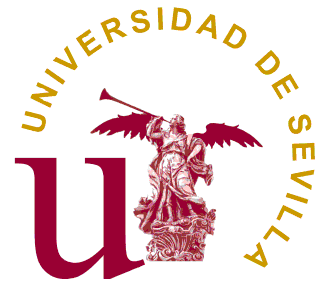 ISSN 1133-4525. Secretaría: Dpto. Prehistoria y Arqueología, Doña María de Padilla s/n. 41004. Sevilla (España) https://revistascientificas.us.es/index.php/spal/indexcorreo-e: spal@us.es  FORMULARIO 2Declaración responsableDeclaración del responsable de correspondencia (en autoría múltiple) o  de autoría únicaD./Dña.      , en mi nombre o en representación de todos los autores del trabajo titulado      , remitido para su publicación a la revista Spal, Acredita y declara     que el trabajo es original y no se ha remitido para publicación a otra revista ni está en proceso de publicación.   que no existen conflictos de intereses y, en su caso, los trabajos han contado con las correspondientes autorizaciones oficiales y que éstas y los patrocinios financieros o apoyos recibidos han quedado explicitados adecuadamente en el apartado de agradecimientos.     que acepto  la  introducción  de  cambios  en  el  contenido  y  estilo  del original  a propuesta de los revisores y el Consejo de Redacción de Spal.    que, en el caso de material sometido a derechos de propiedad intelectual y Copyright, se dispone de permiso de reproducción.     que todos los autores han contribuido directamente al contenido intelectual del trabajo.   que todos los autores son corresponsables del mismo, lo aprueban y están de acuerdo en participar como coautores.    que todos los autores aceptan mi función como responsable de correspondencia del trabajo y su representación ante el Consejo de Redacción de Spal.     que todos los autores tienen conocimiento de la remisión del trabajo a la revista Spal para su publicación Y para que conste a los efectos editoriales firmo la presente declaración en       a       de       de 20     .                                Firma: